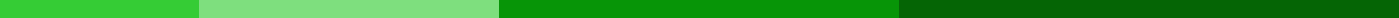 Wedding Speech by the Bride"Ladies and Gentlemen,As I stand here today, surrounded by the faces of our dear friends and beloved family, my heart is bursting with love and gratitude. Today, I have the honor of calling [groom's name] my husband, a dream that has now become my reality.[groom's name], from the moment we met, you've been my rock, my solace, and my greatest joy. Your love has been a constant source of strength, inspiring me to be the best version of myself. Your unwavering support and unconditional love have made me feel cherished and valued in ways I had only imagined.To our families, thank you for your endless love, guidance, and support. You have instilled in us the values that form the foundation of our relationship. Your blessings mean the world to us, and we are grateful for the love and wisdom you have shared.To our friends, thank you for being part of our journey, for the laughter, the tears, and the unforgettable moments we've shared. Your friendship has enriched our lives, and we are so thankful to have you here celebrating with us.[groom's name], as we embark on this new chapter together, I promise to be your partner in every sense of the word. I vow to support you, to respect you, and to cherish you through all of life's adventures. Together, we will face whatever lies ahead, hand in hand, with love and determination.As we stand on the threshold of our future, I am filled with hope and excitement for what lies ahead. I look forward to building a life together, to growing together, and to sharing all the joys and challenges that await us.So, here's to love, to laughter, and to our happily ever after. Let us toast to the beginning of our greatest adventure yet.To us, the newlyweds!"Cheers, everyone!